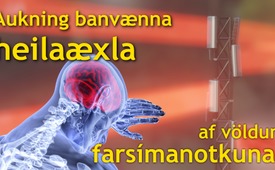 Aukning banvænna heilaæxla af völdum farsímanotkunar lætur viðvörunarbjöllur klingja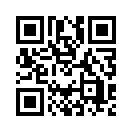 Í grein frá 28.10.2018 kemst dr. Franz Adlkofer prófessor í læknisfræði (hámenntaður vísindamaður hjá Max Plank lífefnafræði stofnunarinnar í München) að þeirri niðurstöðu að gioblastomeæxlum (taugakímsæxlum í heila) fjölgi við farsímageislun.Í grein frá 28.10.2018 kemst dr. Franz Adlkofer prófessor í læknisfræði (hámenntaður vísindamaður hjá Max Plank lífefnafræði stofnunarinnar í München) að þeirri niðurstöðu að gioblastomeæxlum (taugakímsæxlum í heila) fjölgi við farsímageislun.  Frá innleiðingu farsímatækninnar hefur í Englandi einu fjöldi gioblastomeæxla nánast tvöfaldast á um 10 ára tímabili.  Enn í dag hunsa farsímaiðnaðurinn og stjórnmálin niðurstöður óháðra vísindamanna og styðjast enn við vísindalega vafasöm viðmiðunarmörk.  Það sem er þó óumdeilandlegt er að ICNIRP (samtök í einkaeigu) hafa fram til þessa sett algjörlega handahófskennd viðmiðunarmörk.  Iðnaður og yfirvöld vonast greinilega eftir því að opinber umræða um skaðsemi á heilsu af völdum farsímageislunar eyðist þar með.  Aukið hugrekki gagnvart sannleikanum gerði kjörnum fulltrúum fólksins gott, því eingöngu heiðarleg upplýsing gerir borgurunum kleift að taka upplýsta ákvörðun og grípa til þar tilheyrandi ráðstafana.eftir sf./grHeimildir:https://www.gigaherz.ch/verdoppelung-des-boesartigsten-hirntumors/Þetta gæti þér líka þótt áhugavert:#5G-ISL - www.kla.tv/5G-ISLKla.TV – Hinar fréttirnar ... frjálsar – óháðar – óritskoðaðar ...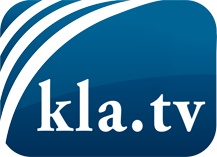 það sem fjölmiðlar ættu ekki að þegja um ...fáheyrt frá fólkinu, für das Volk ...reglulegar fréttir á www.kla.tv/isÞað borgar sig að fylgjast með!Ókeypis áskrift með mánaðarlegu fréttabréfi á netfangið
þitt færðu hér: www.kla.tv/abo-isÁbending öryggisins vegna:Mótraddir eru því miður æ oftar þaggaðar niður eða þær ritskoðaðar. Svo lengi sem flytjum ekki fréttir samkvæmt áhuga og hugmyndafræði kerfispressan getum við sífellt reikna með því að leitað sé eftir tilliástæðum til þess að loka fyrir eða valda Kla.TV skaða.Tengist því í dag óháð internetinu! Smellið hér: www.kla.tv/vernetzung&lang=isLicence:    Creative Commons leyfi sé höfundar getið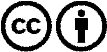 Við útbreiðslu og deilingu skal höfundar getið! Efnið má þó ekki kynna tekið úr því samhengi sem það er í.
Stofnunum reknum af opinberu fé (RÚV, GEZ, ...) er notkun óheimil án leyfis. Brot á þessum skilmálum er hægt að kæra.